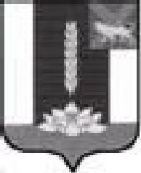 ДУМА ЧЕРНИГОВСКОГО РАЙОНА__________________________________________________________________РЕШЕНИЕПринято Думой Черниговского района26 декабря 2018 годаВ соответствии с Федеральным законом от 06.10.2003 № 131-ФЗ «Об общих принципах организации местного самоуправления в Российской Федерации», руководствуясь Уставом Черниговского района:1. Внести в решение Думы Черниговского района от 27 сентября 2018 года № 122-НПА «О внесении изменений в Решение Думы Черниговского района о внесении изменений в «Правила землепользования и застройки Снегуровского сельского поселения Черниговского муниципального района Приморского края»» следующие изменения:1) название решения изложить в следующей редакции:«О внесении изменений в «Правила землепользования и застройки Снегуровского сельского поселения Черниговского муниципального района Приморского края»».2. Внести в решение Думы Черниговского района от 27 сентября 2018 года № 123-НПА «О внесении изменений в Решение Думы Черниговского района о внесении изменений в «Правила землепользования и застройки Черниговского сельского поселения Черниговского муниципального района Приморского края»» следующие изменения:1) название решения изложить в следующей редакции:«О внесении изменений в «Правила землепользования и застройки Черниговского сельского поселения Черниговского муниципального района Приморского края»;2)  в части 1 решения слова «Решение Думы Черниговского района о внесении изменений в» исключить.3. Внести в решение Думы Черниговского района от 22 ноября 2018 года № 130-НПА «О Положении «О проверке достоверности и полноты сведений о доходах, об имуществе и обязательствах имущественного характера, представляемых гражданами, претендующими на замещение должностей муниципальной службы, муниципальными служащими, замещающими указанные должности, соблюдения муниципальными служащими ограничений и запретов, требований о предотвращении или об урегулировании конфликта интересов, исполнения ими обязанностей, установленных в целях противодействия коррупции»» следующие изменения:1) часть 2 решения исключить;2) часть 3 решения считать соответственно частью 2 решения. 4. Настоящее Решение вступает в силу с момента опубликования в «Вестнике нормативных актов Черниговского района» приложении к газете «Новое время».Глава Черниговского района                                                              В.Н. Сёмкин27 декабря 2018 года№ 142-НПА О внесении изменений в некоторые решения Думы Черниговского района